
                                   Province of the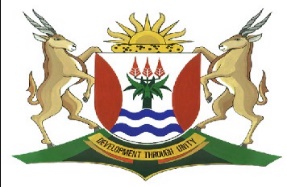 EASTERN CAPEEDUCATIONDIRECTORATE SENIOR CURRICULUM MANAGEMENT (SEN-FET)HOME SCHOOLING SELF-STUDY WORKSHEET 16IMIBUZO YOKUZILUNGISELELAIIMPENDULOSUBJECTISIXHOSA HLGRADE12DATETOPICPoetry:Umbongo: UNOZAKUZAKU – ZS Qangule TERM 1REVISION(Please tick)TERM 2 CONTENT x(Please tick)TIME ALLOCATION40 ImizuzuTIPS TO KEEP HEALTHY1. WASH YOUR HANDS thoroughly with soap and water for at least 20 seconds.  Alternatively, use hand sanitizer with an alcohol content of at least 60%.2. PRACTICE SOCIAL DISTANCING – keep a distance of 1m away from other people.3. PRACTISE GOOD RESPIRATORY HYGIENE:  cough or sneeze into your elbow or tissue and dispose of the tissue immediately after use.4. TRY NOT TO TOUCH YOUR FACE.  The virus can be transferred from your hands to your nose, mouth and eyes. It can then enter your body and make you sick. 5. STAY AT HOME. TIPS TO KEEP HEALTHY1. WASH YOUR HANDS thoroughly with soap and water for at least 20 seconds.  Alternatively, use hand sanitizer with an alcohol content of at least 60%.2. PRACTICE SOCIAL DISTANCING – keep a distance of 1m away from other people.3. PRACTISE GOOD RESPIRATORY HYGIENE:  cough or sneeze into your elbow or tissue and dispose of the tissue immediately after use.4. TRY NOT TO TOUCH YOUR FACE.  The virus can be transferred from your hands to your nose, mouth and eyes. It can then enter your body and make you sick. 5. STAY AT HOME. TIPS TO KEEP HEALTHY1. WASH YOUR HANDS thoroughly with soap and water for at least 20 seconds.  Alternatively, use hand sanitizer with an alcohol content of at least 60%.2. PRACTICE SOCIAL DISTANCING – keep a distance of 1m away from other people.3. PRACTISE GOOD RESPIRATORY HYGIENE:  cough or sneeze into your elbow or tissue and dispose of the tissue immediately after use.4. TRY NOT TO TOUCH YOUR FACE.  The virus can be transferred from your hands to your nose, mouth and eyes. It can then enter your body and make you sick. 5. STAY AT HOME. TIPS TO KEEP HEALTHY1. WASH YOUR HANDS thoroughly with soap and water for at least 20 seconds.  Alternatively, use hand sanitizer with an alcohol content of at least 60%.2. PRACTICE SOCIAL DISTANCING – keep a distance of 1m away from other people.3. PRACTISE GOOD RESPIRATORY HYGIENE:  cough or sneeze into your elbow or tissue and dispose of the tissue immediately after use.4. TRY NOT TO TOUCH YOUR FACE.  The virus can be transferred from your hands to your nose, mouth and eyes. It can then enter your body and make you sick. 5. STAY AT HOME. INSTRUCTIONSLe worksheet iqulathe imibuzo emifutshane yombongo, fundisisa izicatshulwa zombongo ezibini ezinikiweyo wandule ukuwuphendula. Unikwe imibuzo emi-2 yombuzo 1 nombuzo 2.Zikorekishe wandule ukwenza izilungiso ujonge kwiimpendulo ozinikiweyo.TIPS TO KEEP HEALTHY1. WASH YOUR HANDS thoroughly with soap and water for at least 20 seconds.  Alternatively, use hand sanitizer with an alcohol content of at least 60%.2. PRACTICE SOCIAL DISTANCING – keep a distance of 1m away from other people.3. PRACTISE GOOD RESPIRATORY HYGIENE:  cough or sneeze into your elbow or tissue and dispose of the tissue immediately after use.4. TRY NOT TO TOUCH YOUR FACE.  The virus can be transferred from your hands to your nose, mouth and eyes. It can then enter your body and make you sick. 5. STAY AT HOME. TIPS TO KEEP HEALTHY1. WASH YOUR HANDS thoroughly with soap and water for at least 20 seconds.  Alternatively, use hand sanitizer with an alcohol content of at least 60%.2. PRACTICE SOCIAL DISTANCING – keep a distance of 1m away from other people.3. PRACTISE GOOD RESPIRATORY HYGIENE:  cough or sneeze into your elbow or tissue and dispose of the tissue immediately after use.4. TRY NOT TO TOUCH YOUR FACE.  The virus can be transferred from your hands to your nose, mouth and eyes. It can then enter your body and make you sick. 5. STAY AT HOME. TIPS TO KEEP HEALTHY1. WASH YOUR HANDS thoroughly with soap and water for at least 20 seconds.  Alternatively, use hand sanitizer with an alcohol content of at least 60%.2. PRACTICE SOCIAL DISTANCING – keep a distance of 1m away from other people.3. PRACTISE GOOD RESPIRATORY HYGIENE:  cough or sneeze into your elbow or tissue and dispose of the tissue immediately after use.4. TRY NOT TO TOUCH YOUR FACE.  The virus can be transferred from your hands to your nose, mouth and eyes. It can then enter your body and make you sick. 5. STAY AT HOME. TIPS TO KEEP HEALTHY1. WASH YOUR HANDS thoroughly with soap and water for at least 20 seconds.  Alternatively, use hand sanitizer with an alcohol content of at least 60%.2. PRACTICE SOCIAL DISTANCING – keep a distance of 1m away from other people.3. PRACTISE GOOD RESPIRATORY HYGIENE:  cough or sneeze into your elbow or tissue and dispose of the tissue immediately after use.4. TRY NOT TO TOUCH YOUR FACE.  The virus can be transferred from your hands to your nose, mouth and eyes. It can then enter your body and make you sick. 5. STAY AT HOME. UMBUZO 1: UMBUZO OMFUTSHANEFunda esi sicatshulwa sombongo silandelayo, wandule ukuphendula imibuzo olandelayo.UNOZAKUZAKU – ZS Qangule Indod'encazwa ngabakhulu kwanabanci, Kufunek'ingalandulanga kodwa yenz' ezo nto Imaz'esengekayo nok'isisaqhaga, Kaloku yindlezan'ayinakoma kuthi tu. Lo mf'akamntwana kodw'akaxhego,Izicithi ziwubonile umtsi wakh'edlula. Lithemb'elingafuni kudanisa mntu. Isiqalo ndawonye nesiphelo sendaba nguye. Sel'ethwel'ufele emagxen'egoduka,Ehamb'ezimfikila yimbek'ebekuyo. Selekubon'ukuphumelela kobo buhlobo, Ekufikeni kwakh'ekhaya komemelelwa. Wayi wayi ngabantu bekhaya, Kunge kumhla kwathiwa kwahluzwa, Wonke k'umntu amamele ngeendlebe namehlo,Kude kuphele yonk'int'ebithetha. 1.1Luphuhlisa ntoni ngonozakuzaku uchasaniso olusetyenziswe kumqolo wesi-3?Luphuhlisa ntoni ngonozakuzaku uchasaniso olusetyenziswe kumqolo wesi-3?(2)(2)1.2Tyhila ngesivakalisi ESINYE okuthethwa yimbongi ngonozakuzaku kwisitanza sesi-2.Tyhila ngesivakalisi ESINYE okuthethwa yimbongi ngonozakuzaku kwisitanza sesi-2.(2)(2)1.3Cacisa umfanekiso ntelekelelo ozotywa kumqolo we-33 ngonozakuzaku.?Cacisa umfanekiso ntelekelelo ozotywa kumqolo we-33 ngonozakuzaku.?(2)(2)1.4Chaza ukuba sidalwe njani isingqisho salo mbongo.(2)(2)1.5 Nika umyalezo ofumaneka kulo mbongo ngonozakuzaku.(2)(2)[10][10]1.1Luphuhlisa ukuba unozakuzaku uyazikhupha iimfanelo nangona ezikhupha eqale wazilandula. √√/Luphuhlisa ukuba unozakuzaku uyazenza izibele nangona ezenza emva kokuba eceliwe. √√(Nayiphi na kwezi.)(2)1.2Unozakuzaku ngumntu osele engqathuva ekuthenjelwe kuye ukuba uyawuqala aye kuwugqiba umcimbi wobulawu. √√/Ukuba unozakuzaku ngumntu ongemdala kuyaphi, uhambela phezulu kulo msebenzi wakhe kwaye udlala indima ephambili kumcimbi wobulawu. √√/ Indoda enamava nebaziyo ubunzima bendlela aza kuyihamba.(Nayiphi na kwezi.)(2)1.3Ngumfanekiso-ntelekelelo ophuhlisa ukuba xa efikile unozakuzaku abantu abazizihlobo bayafika ngokukhawuleza.√√(2)1.4Ngokwenza ukuba ngasinye sibenemiqolo emi-4 ukuze uqingqeke√√/ Ngokwenza izitanza ziqingqeke.√√(2)(2)1.5Ngumyalezo wokuba unozakuzaku udlala indima ephambili xa kuhlanganiswa amakhaya amabini endiselanayo√√/Unozakuzaku udlala indima ekwakheni ubuhlobo kumcimbi wobulawu. √√(Nayiphi na iphendulo echanekileyo.)(2)(2)[10][10]UMBUZO 2 UMBUZO OMFUTSHANE Funda lo mbongo ulandelayo, wandule uphendule imibuzo elandelayo. Funda lo mbongo ulandelayo, wandule uphendule imibuzo elandelayo. Funda lo mbongo ulandelayo, wandule uphendule imibuzo elandelayo. Funda lo mbongo ulandelayo, wandule uphendule imibuzo elandelayo. Funda lo mbongo ulandelayo, wandule uphendule imibuzo elandelayo. Funda lo mbongo ulandelayo, wandule uphendule imibuzo elandelayo. UNOZAKUZAKU – ZS Qangule Indod' encazwa ngabakhulu kwanabancinci, Kufunek' ingalandulanga kodwa yenz' ezo nto. Imaz' esengekayo nok' isisaqhaga, Kaloku yindlezan' ayinakoma kuthi tu. Inyew' idinyazw' ilungiswe nguye, Ngumnt' ontloni ke wasebulawini. Intomb' iyazimel' unin' ambathe, Ngumdibanisi wamakhay' amabini ngobulawu. Nanko k' esiz' ehamb' exhakazela, Abafazi bemhewula, zimkhonkoth' izinja. Iinkomo ziphi, luphi na lon' uswazi? Azi waze njani na? Isazi-mzi k' eso. Imbeko nemibuz' emlindeleyo kwelo khaya. Kodwa ke yinkabi yamalang' ekad' inetha. Indlel' ayaziwa mntu kodw' umhambi wayo, Kuthenjwe yena ngasemv' ujongiwe ngaphambili ………………………………………………………….  UNOZAKUZAKU – ZS Qangule Indod' encazwa ngabakhulu kwanabancinci, Kufunek' ingalandulanga kodwa yenz' ezo nto. Imaz' esengekayo nok' isisaqhaga, Kaloku yindlezan' ayinakoma kuthi tu. Inyew' idinyazw' ilungiswe nguye, Ngumnt' ontloni ke wasebulawini. Intomb' iyazimel' unin' ambathe, Ngumdibanisi wamakhay' amabini ngobulawu. Nanko k' esiz' ehamb' exhakazela, Abafazi bemhewula, zimkhonkoth' izinja. Iinkomo ziphi, luphi na lon' uswazi? Azi waze njani na? Isazi-mzi k' eso. Imbeko nemibuz' emlindeleyo kwelo khaya. Kodwa ke yinkabi yamalang' ekad' inetha. Indlel' ayaziwa mntu kodw' umhambi wayo, Kuthenjwe yena ngasemv' ujongiwe ngaphambili ………………………………………………………….  UNOZAKUZAKU – ZS Qangule Indod' encazwa ngabakhulu kwanabancinci, Kufunek' ingalandulanga kodwa yenz' ezo nto. Imaz' esengekayo nok' isisaqhaga, Kaloku yindlezan' ayinakoma kuthi tu. Inyew' idinyazw' ilungiswe nguye, Ngumnt' ontloni ke wasebulawini. Intomb' iyazimel' unin' ambathe, Ngumdibanisi wamakhay' amabini ngobulawu. Nanko k' esiz' ehamb' exhakazela, Abafazi bemhewula, zimkhonkoth' izinja. Iinkomo ziphi, luphi na lon' uswazi? Azi waze njani na? Isazi-mzi k' eso. Imbeko nemibuz' emlindeleyo kwelo khaya. Kodwa ke yinkabi yamalang' ekad' inetha. Indlel' ayaziwa mntu kodw' umhambi wayo, Kuthenjwe yena ngasemv' ujongiwe ngaphambili ………………………………………………………….  UNOZAKUZAKU – ZS Qangule Indod' encazwa ngabakhulu kwanabancinci, Kufunek' ingalandulanga kodwa yenz' ezo nto. Imaz' esengekayo nok' isisaqhaga, Kaloku yindlezan' ayinakoma kuthi tu. Inyew' idinyazw' ilungiswe nguye, Ngumnt' ontloni ke wasebulawini. Intomb' iyazimel' unin' ambathe, Ngumdibanisi wamakhay' amabini ngobulawu. Nanko k' esiz' ehamb' exhakazela, Abafazi bemhewula, zimkhonkoth' izinja. Iinkomo ziphi, luphi na lon' uswazi? Azi waze njani na? Isazi-mzi k' eso. Imbeko nemibuz' emlindeleyo kwelo khaya. Kodwa ke yinkabi yamalang' ekad' inetha. Indlel' ayaziwa mntu kodw' umhambi wayo, Kuthenjwe yena ngasemv' ujongiwe ngaphambili ………………………………………………………….  UNOZAKUZAKU – ZS Qangule Indod' encazwa ngabakhulu kwanabancinci, Kufunek' ingalandulanga kodwa yenz' ezo nto. Imaz' esengekayo nok' isisaqhaga, Kaloku yindlezan' ayinakoma kuthi tu. Inyew' idinyazw' ilungiswe nguye, Ngumnt' ontloni ke wasebulawini. Intomb' iyazimel' unin' ambathe, Ngumdibanisi wamakhay' amabini ngobulawu. Nanko k' esiz' ehamb' exhakazela, Abafazi bemhewula, zimkhonkoth' izinja. Iinkomo ziphi, luphi na lon' uswazi? Azi waze njani na? Isazi-mzi k' eso. Imbeko nemibuz' emlindeleyo kwelo khaya. Kodwa ke yinkabi yamalang' ekad' inetha. Indlel' ayaziwa mntu kodw' umhambi wayo, Kuthenjwe yena ngasemv' ujongiwe ngaphambili ………………………………………………………….  2.12.1Lizisa yiphi intsingiselo igama elibhalwe ngqindilili kumqolo wesi-4?Lizisa yiphi intsingiselo igama elibhalwe ngqindilili kumqolo wesi-4?(2)(2)(2)(2)2.22.2Chaza umsebenzi wemvano-siqalo ekumqolo wesi-5 nowesi-7.Chaza umsebenzi wemvano-siqalo ekumqolo wesi-5 nowesi-7.(2)(2)(2)(2)2.32.3Utyhila ntoni ngonozakuzaku umfanekiso-ngqondweni okumqolo wesi-8.Utyhila ntoni ngonozakuzaku umfanekiso-ngqondweni okumqolo wesi-8.(2)(2)(2)(2)2.42.4Nika umxholo walo mbongo ngesivakalisi esipheleleyo.Nika umxholo walo mbongo ngesivakalisi esipheleleyo.(2)(2)(2)2.52.5Ngqina ukuba esi sicatshulwa sombongo sithathwe kumbongo-nkcazo.Ngqina ukuba esi sicatshulwa sombongo sithathwe kumbongo-nkcazo.(2) (2) (2) [10][10][10]UNOZAKUZAKU – ZS Qangule UNOZAKUZAKU – ZS Qangule UNOZAKUZAKU – ZS Qangule UNOZAKUZAKU – ZS Qangule 2.1Eli gama lizisa intsingiselo yomntu onobubele, ofudumeleyo nonothando lwabantu.√√(2)(2)(2)2.2Imvano-siqalo isetyenziselwe ukudala isingqisho.√√(2)(2)(2)2.3Utyhila ukuba unozakuzaku wakha ubudlelwane phakathi kwamakhaya endiselanayo√√/Utyhila ukuba unozakuzaku usisithunywa esingumlomo wamakhaya endiselanayo kwimicimbi emalunga nozekelwano.√√ (Nayiphi na kwezi)(2)(2)(2)2.4Umxholo walo mbongo kukubaluleka kwendlela yokuziphatha namava    anawo umntu ongunozakuzaku√√/Ubuchule nobugcisa bukanozakuzaku ekudibaniseni amakhaya amabini.√√(Nayiphi na impendulo echanekileyo)Qaphela: Umviwa makanike impendulo esekwe kumbongo wonke.(2)(2)2.5Ngumbongo-nkcazo kuba imbongi isichazela ngeempawu ezibalulekileyo zikanozakuzaku nemisebenzi yakhe.√√(Nayiphi na impendulo echanekileyo)(2) (2) [10][10]